      CzłonkowieSpółdzielni Mieszkaniowej„Arka” we WrocławiuZarząd Spółdzielni Mieszkaniowej „Arka” we Wrocławiu zawiadamia, że: 27 czerwca (poniedziałek) 2022 roku o godz. 17:00 w Centrum Kultury i Edukacji – Dom Kultury „BAKARA”, przy ulicy Różanej 4/6 we Wrocławiu, w Sali Widowiskowej numer 20 odbędzie się Zwyczajne Walne Zgromadzenie członków Spółdzielni Mieszkaniowej „Arka”.Program zebrania:Otwarcie zebrania.Wybór przewodniczącego i prezydium zebrania.Wybór komisji regulaminowych:komisji skrutacyjnej,komisji wnioskowej.Przyjęcie porządku obrad.Przyjęcie protokołu poprzedniego Zwyczajnego Walnego Zgromadzenia 
z 28 września 2021 r. Sprawozdanie Rady Nadzorczej za okres od 29.09.2021 r. do 26.06.2022 r.Sprawozdanie Zarządu z działalności w 2021 roku.Dyskusja nad sprawozdaniami.Wolne wnioski.Podjęcie uchwał w sprawach:przyjęcia sprawozdania Rady Nadzorczej i Zarządu,zatwierdzenia bilansu Spółdzielni za rok 2021,udzielenia absolutorium dla Zarządu za rok 2021,najwyższej sumy zobowiązań jaką może zaciągnąć Spółdzielnia,wyboru trzech członków Rady Nadzorczejprzyjęcia wolnych wniosków.Zakończenie obrad. 							za Zarząd							Wrocław, dnia 30 maja 2022 r.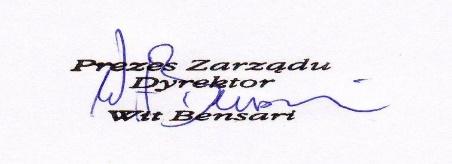 